Additional Online Communications Tools and ResourcesThe Communications Department has compiled a list of royalty-free or open-source graphics, images, and audio databases and resources to support your communications projects. 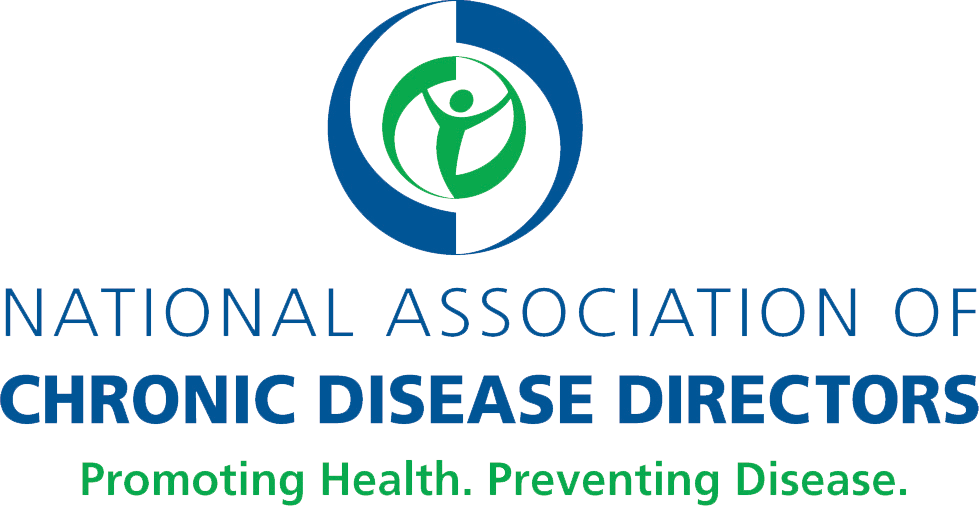 Stock imagesStock.XCHNG (freeimages.com): Has more than 50 pages of pharmacy-oriented healthcare photos.Dreamstime (dreamstime.com): Has more than 15,000 health care photos that emphasize natural health and healthy living. Unsplash (unsplash.com): High-resolution photo collections that highlight healthy foods and health, fitness, and wellness. StockSnap.io (stocksnap.io): High-resolution photos that focus on landscape, outdoors and exercise. CDC’s Public Health Image Library (phil.cdc.gov/phil/home.asp): Includes images of influenza, natural disasters, environmental health, bioterrorism, everyday activities, EM imagery, health behaviors, public health in action, laboratory science, and developmental milestones. National Eye Institute (NEI) Media Library (medialibrary.nei.nih.gov): A multimedia collection with a variety of engaging, scientifically accurate images and videos about eye health. Death to the Stock Photo (deathtothestockphoto.com): An artist-driven co-op for high-quality images designed for the webLittle Visuals (littlevisuals.co): Features artistic images of landscapes, objects etc.Pic Jumbo (picjumbo.com): Various images. Trans/non-binary health from Vice Media (broadlygenderphotos.vice.com): A free stock library of images of trans and non-binary models, including a health section.Freeimages (freeimages.com): collection of high-quality images; mostly landscape, has search functionWylio (wylio.com): Search engine for creative commons licensed photographsVector art/graphicsVecteezy (vecteezy.com): Vector images allow for more flexibility because they can be resized without losing sharp resolution.The Noun Project (thenounproject.com): A collection of 1000+ icons, mostly black and whiteAudio librariesYouTube Audio Library (youtube.com/audiolibrary/music): YouTube Audio Library has different types of audio files, ranging from background music to sound effects. Free Stock Music (freestockmusic.com): Audio files include cinematic music, easy listening, and other categories such as classical and corporate. Graphic design toolsCanva (canva.com): Canva allows users to use drag-and-drop features and professional layouts in design graphics.The Creative Bloq (Creativebloq.com): A collection of inspiration and how-to guidesColor resourcesAdobe Color wheel (color.adobe.com/create): Shows color palettes based on a color you chooseColor Image Search (labs.tinyeye.com): Search for a color and creative commons images that use the same color.FontsGoogle Fonts: fonts.google.comWhich google fonts work together: The art of mixing typefacesAdobe: (fonts.adobe.com)Font Awesome (fontawesome.com): has lots of fonts and icons for free or payAccessibilityW3C Accessibility guide (w3.org/standards/webdesign/accessibility): a collection of guidelines for creating disability-conscious Web designsWebAim Contrast Checker (webaim.org/resources/contrastchecker): evaluates contrast and color for accessibilityPaletton (paletton.com): Allows you to develop palettes and see how they would look with various vision impairments